ПРОТОКОЛ № 3Заседания Совета ПрофилактикиДата заседания: 22.11. 2023 г.Присутствовали : Калагова Т.Б.- заместитель директора по ВР ,председатель Совета профилактики ;Цирихова А.Б. – заместитель директора по УВР;Дзуцева М.К. – председатель родительского комитета школы ; Габуева М.М. – руководитель МО классных руководителей;Инспектор ПДН –  Хетагуров А.Т.Повестка дня1.Анализ успеваемости за 1 четверть 2023 – 2024 учебного года.2.Инфомация о проведении обследования жилищно- бытовых условий семей, находящихся в СОП, группы «риска».3.Приглашение родителей слабоуспевающих учащихся, часто пропускающих уроки, нарушителей дисциплины и порядка в школе и в общественных местах.4.Постановка на ВШУ профилактический учет  Пилосян М.А. 14.01. 2011 г.р., Плиева А.С. 13.05. 2015 г.р.По 1 вопросу выступила заместитель директора по УВР Цирихова А.Б., которая познакомила присутствующих с анализом успеваемости по итогам 1 четверти.Решили:    Руководителям ШМО классных руководителей   проанализировать на заседании результаты работы за первую учебную четверть, наметить пути повышения качества знаний, активизировать работу с учащимися группы «риска», организовать работу с ребятами, имеющими по одной «3» и одной «4», поставить на особый контроль подготовку к итоговой аттестации, всю работу проводить в тесном контакте с родителями, добиваться двустороннего контроля успеваемости и посещаемости обучающихся.По 2 вопросу выступили классные руководители 8б, 8в, 9 а, 9б, 4 а, 4в, 5 в ( Гагиева Д.В., Ситохова З.Б. , Дзгоева И.П. Муртазова М.М., Габуева М.М.,  Горчакова А.В.), которые познакомили присутствующих с актами обследования жилищно- бытовых условий семей , состоящих на профилактическом учете.( Кайтукова М.О., Хутугова А.С. Киреева Ф.Т. , Сагеева М.Е., Бугрина В.М.).Решили:   Наиболее эффективной формой работы с семьёй,находящейся  в социально опасном положении или в трудной жизненной ситуации, это индивидуальная форма. Помочь  в работе с семьей может диагностика , патронаж, беседы, оказание психолого- педагогической помощи.Для получения положительного результата ее надопроводить а системе.    Процесс должен быть непрерывным. Ослабление контроля над дизнью детей из этих семей. 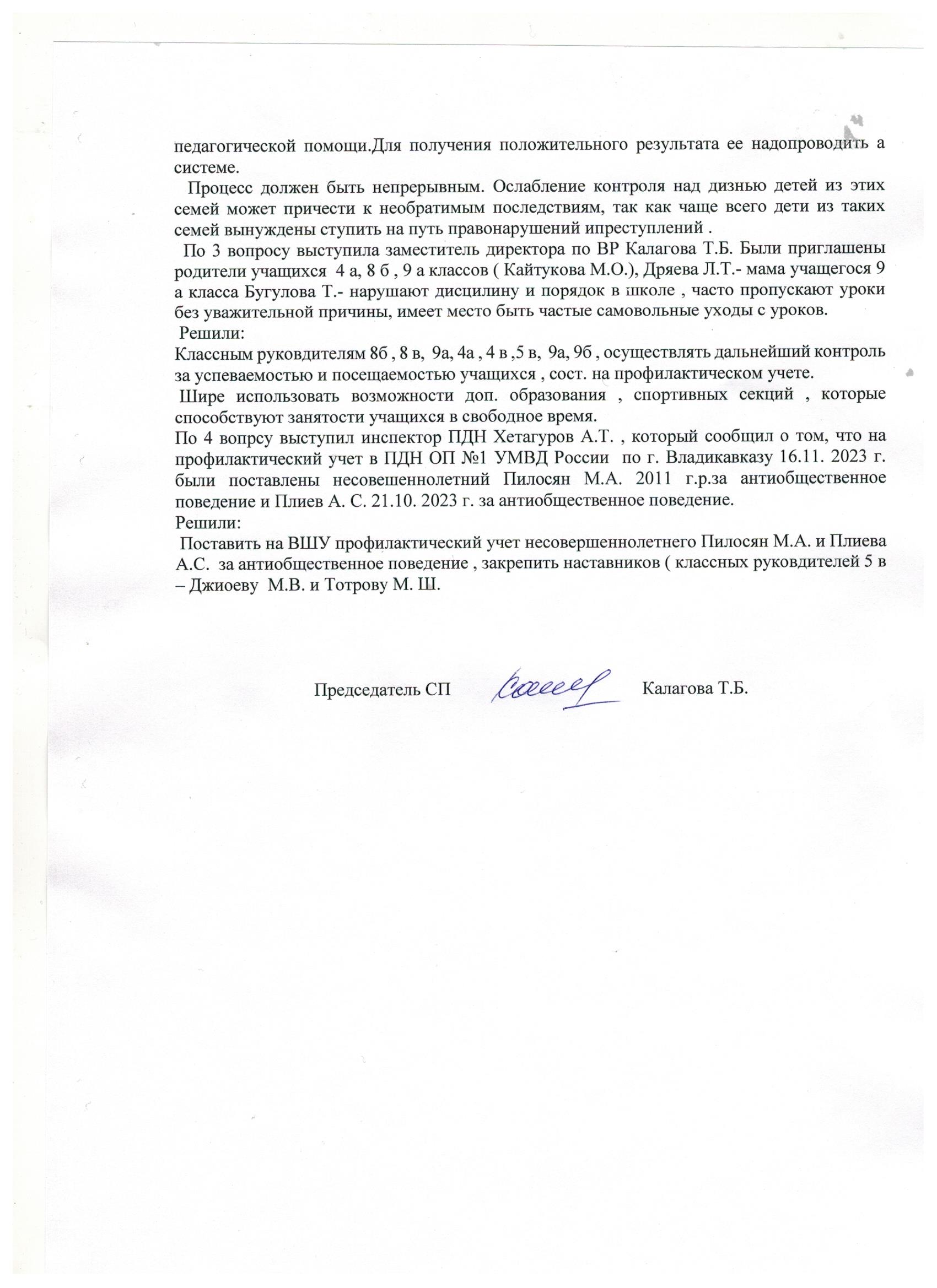 